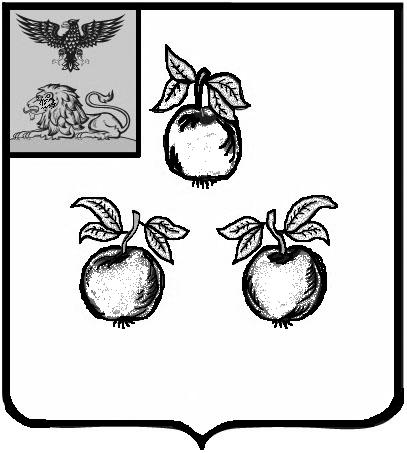 БЕЛГОРОДСКАЯ ОБЛАСТЬАДМИНИСТРАЦИЯ МУНИЦИПАЛЬНОГО РАЙОНА«КОРОЧАНСКИЙ РАЙОН» РАСПОРЯЖЕНИЕКороча«25» октября 2022 г.                                                                                                                                             № 513-рВ соответствии со статьей 33, частью 6 статьи 36 Градостроительного кодекса Российской Федерации, пунктом 1 части 3 статьи 1 Федерального закона от 24 июля 2002 года № 101-ФЗ «Об обороте земель сельскохозяйственного назначения», на основании Устава муниципального района «Корочанский район» Белгородской области, с учетом заключения комиссии по подготовке проектов Правил землепользования и застройки муниципальных образований муниципального района «Корочанский район» от 12 октября 2022 года № 12:Отклонить предложения Волковой Веры Владимировны и Новикова Игоря Вадимовича о внесении изменений в правила землепользования и застройки Мелиховского сельского поселения муниципального района «Корочанский район» в части изменения территориальной зоны сельскохозяйственных угодий (СХ-1) на территориальную зону коллективных садов, огородов, фермерства (СХ-3) в границах земельных участков с кадастровыми номерами 31:09:1707006:13, 31:09:1707006:14, 31:09:1707006:15, 31:09:1707006:26, 31:09:1707006:27, 31:09:1707006:28, 31:09:1707006:29, 31:09:1707006:30, 31:09:1707006:31, 31:09:1707006:32, 31:09:1707006:33, в связи с тем, что в соответствии с Градостроительным кодексом Российской Федерации установление градостроительных регламентов для земель сельскохозяйственных угодий в составе земель сельскохозяйственного назначения не допускается.Директору МКУ «Административно-хозяйственный центр обеспечения деятельности органов местного самоуправления муниципального района «Корочанский район» Кладиенко Е.А. обеспечить размещение настоящего распоряжения на официальном сайте органов местного самоуправления муниципального района «Корочанский район» в информационно – коммуникационной сети общего пользования. 3. Контроль за исполнением настоящего распоряжения возложить на заместителя главы администрации района по строительству, транспорту, связи и ЖКХ Агаркову В.А.Об отклонении предложения о внесении изменений в правила землепользования и застройки Мелиховского сельского поселения муниципального района «Корочанский район»Глава администрации Корочанского районаН.В. Нестеров